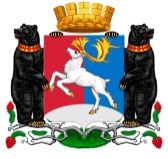 КАМЧАТСКИЙ КРАЙСОВЕТ ДЕПУТАТОВГОРОДСКОГО ОКРУГА «ПОСЕЛОК ПАЛАНА»НОРМАТИВНЫЙ ПРАВОВОЙ АКТ № 11-НПА/08-23«О внесении изменений в приложение к нормативному правовому акту от 30.03.2018 №02-НПА/07-18 «Положение о размерах и условиях оплаты труда лиц, замещающих муниципальные должности в городском округе «поселок Палана»(Принят решением Совета депутатов городского округа «поселок Палана» от «21» ноября 2023 года № 33-р/08-23)1. Внести в приложение к нормативному правовому акту от 30.03.2018 №02-НПА/07-18 «Положение о размерах и условиях оплаты труда лиц, замещающих муниципальные должности в городском округе «поселок Палана» изменения, изложив его в следующей редакции:Приложение
к нормативному правовому акту от 30.03.2018 №02-НПА/07-18 «Положение о размерах и условиях оплаты труда лиц, замещающих муниципальные должности в городском округе «поселок Палана»Размеры
должностного оклада, ежемесячного денежного поощрения и ежемесячной надбавки к должностному окладу за особые условия муниципальной работы лиц, замещающих муниципальные должности в городском округе «поселок Палана»2. Настоящий нормативный правовой акт вступает в силу после его официального обнародования и распространяет свое действие на правоотношения, возникшие с 1 января 2024 года.Глава городского округа «поселок Палана»					И.О.ЩербаковНаименование должностиРазмер должностного оклада(в рублях)Ежемесячное денежное поощрение (количество должностных окладов в месяц)Ежемесячная надбавка к должностному окладу за особые условия муниципальной работы             (в процентах к должностному окладу)Глава городского округа18 5633,0200